Nottingham Free School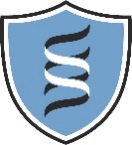 PE Programme of Study (2017-2018)YEAR 7GIRLSGIRLSBOYSBOYSYEAR 8GIRLSGIRLSBOYSBOYSYEAR 9GIRLSGIRLSBOYSBOYSYEAR 10GIRLSGIRLSBOYSBOYSYEAR 77A7B7A7BYEAR 88A8B8A8BYEAR 99A9B9A9BYEAR 1010A10B10A10BYEAR 7KSJKSJPCOPCOYEAR 8KSJKSJPCOPCOYEAR 9KSJKGRPCOPCOYEAR 10KSJKSJPCOPCO 4/9Baseline Baseline BaselineBaseline 4/9NetballNetballFootballFootball 4/9NetballNetballFootball
 (Sport Ed)Football
 (Sport Ed) 4/9Table TennisTable TennisBasketballBasketball 11/0Baseline Baseline BaselineBaseline 11/0NetballNetballFootballFootball 11/0NetballNetballFootball
 (Sport Ed)Football
 (Sport Ed) 11/0Table TennisTable TennisBasketballBasketball 18/9Swimming&DanceSwimming&DanceFootballFootball 18/9NetballNetballFootballFootball 18/9NetballNetballFootball
 (Sport Ed)Football
 (Sport Ed) 18/9Table TennisTable TennisBasketballBasketball 25/9Swimming&DanceSwimming&DanceFootballFootball 25/9NetballNetballFootballFootball 25/9NetballNetballFootball
 (Sport Ed)Football
 (Sport Ed) 25/9BasketballBasketballBasketballBasketball 2/10Swimming&DanceSwimming&DanceFootballFootball 2/10NetballNetballFootballFootball 2/10Table TennisTable TennisNetballNetball 2/10BasketballBasketballTable TennisTable Tennis 9/10Swimming&DanceSwimming&DanceFootballFootball 9/10FitnessFitnessOAAOAA 9/10Table TennisTable TennisNetballNetball 9/10BasketballBasketballTable TennisTable Tennis 16/10Swimming&DanceSwimming&DanceFootballFootball 16/10FitnessFitnessOAAOAA 16/10Table TennisTable TennisNetballNetball 16/10BasketballBasketballTable TennisTable Tennis 30/10NetballNetballFootballFootball 30/10FitnessFitnessOAAOAA 30/10Invasion GamesInvasion GamesNetballNetball 30/10Invasion GamesInvasion GamesGymnasticsGymnastics 6/11NetballNetballSwimming&DanceSwimming&Dance 6/11OAAOAAFitnessFitness 6/11Invasion GamesInvasion GamesTable TennisTable Tennis 6/11Invasion GamesInvasion GamesGymnasticsGymnastics 13/11NetballNetballSwimming&DanceSwimming&Dance 13/11OAAOAAFitnessFitness 13/11Invasion GamesInvasion GamesTable TennisTable Tennis 13/11Invasion GamesInvasion GamesGymnasticsGymnastics 20/11NetballNetballSwimming&DanceSwimming&Dance 20/11OAAOAAFitnessFitness 20/11Invasion GamesInvasion GamesTable TennisTable Tennis 20/11GymnasticsGymnasticsNetballNetball 27/11NetballNetballSwimming&DanceSwimming&Dance 27/11DanceDanceNetballNetball 27/11DanceDanceInvasion GamesInvasion Games 27/11GymnasticsGymnasticsNetballNetball 4/12NetballNetballSwimming&DanceSwimming&Dance 4/12DanceDanceNetballNetball 4/12DanceDanceInvasion GamesInvasion Games 4/12GymnasticsGymnasticsNetballNetball 11/12NetballNetballSwimming&DanceSwimming&Dance 11/12DanceDanceNetballNetball 11/12DanceDanceInvasion GamesInvasion Games 11/12OptionsOptionsOptionsOptions 8/1GymnasticsGymnasticsNetballNetball 8/1FootballFootballNetballNetball 8/1Football
 (Sport Ed)Football
 (Sport Ed)Invasion GamesInvasion Games 8/1Aerobics / Yoga  / BoxerciseAerobics / Yoga  / BoxerciseFootballFootball 15/1GymnasticsGymnasticsNetballNetball 15/1FootballFootballNetballNetball 15/1Football
 (Sport Ed)Football
 (Sport Ed)DanceDance 15/1Aerobics / Yoga  / BoxerciseAerobics / Yoga  / BoxerciseFootballFootball 22/1GymnasticsGymnasticsNetballNetball 22/1FootballFootballDanceDance 22/1Football
 (Sport Ed)Football
 (Sport Ed)DanceDance 22/1Aerobics / Yoga  / BoxerciseAerobics / Yoga  / BoxerciseFootballFootball 29/1FootballFootballNetballNetball 29/1FootballFootballDanceDance 29/1Football
 (Sport Ed)Football
 (Sport Ed)DanceDance 29/1FootballFootballAerobics / Yoga  / BoxerciseAerobics / Yoga  / Boxercise 5/2FootballFootballNetballNetball 5/2FootballFootballDanceDance 5/2GymnasticsGymnasticsFitness Testing & TrainingFitness Testing & Training 5/2FootballFootballAerobics / Yoga  / BoxerciseAerobics / Yoga  / Boxercise 12/2FootballFootballNetballNetball 12/2Gymnastics Gymnastics Rugby / HockeyRugby / Hockey 12/2GymnasticsGymnasticsFitness Testing & TrainingFitness Testing & Training 12/2FootballFootballAerobics / Yoga  / BoxerciseAerobics / Yoga  / Boxercise 26/2FootballFootballGymnasticsGymnastics 26/2Gymnastics Gymnastics Rugby / HockeyRugby / Hockey 26/2GymnasticsGymnasticsFitness Testing & TrainingFitness Testing & Training 26/2NetballNetballInvasion GamesInvasion Games 5/3FootballFootballGymnasticsGymnastics 5/3Gymnastics Gymnastics Rugby / HockeyRugby / Hockey 5/3Fitness Testing & TrainingFitness Testing & TrainingGymnasticsGymnastics 5/3NetballNetballInvasion GamesInvasion Games 12/3FootballFootballGymnasticsGymnastics 12/3Rugby / HockeyRugby / HockeyGymnastics Gymnastics  12/3Fitness Testing & TrainingFitness Testing & TrainingGymnasticsGymnastics 12/3NetballNetballInvasion GamesInvasion Games 19/3Adapted SportsAdapted SportsAdapted SportsAdapted Sports 19/3Rugby / HockeyRugby / HockeyGymnastics Gymnastics  19/3Fitness Testing & TrainingFitness Testing & TrainingGymnasticsGymnastics 19/3OptionsOptionsOptionsOptions 26/3Adapted SportsAdapted SportsAdapted SportsAdapted Sports 26/3Rugby / HockeyRugby / HockeyGymnastics Gymnastics  26/3OptionsOptionsOptionsOptions 26/3OptionsOptionsOptionsOptions 16/4Striking + FieldingStriking + FieldingStriking + FieldingStriking + Fielding 16/4Striking + FieldingStriking + FieldingStriking + FieldingStriking + Fielding 16/4TennisTennisSoftballSoftball 16/4TennisTennisSoftballSoftball 23/4Striking + FieldingStriking + FieldingStriking + FieldingStriking + Fielding 23/4Striking + FieldingStriking + FieldingStriking + FieldingStriking + Fielding 23/4TennisTennisSoftballSoftball 23/4TennisTennisSoftballSoftball 30/4Striking + FieldingStriking + FieldingStriking + FieldingStriking + Fielding 30/4Striking + FieldingStriking + FieldingStriking + FieldingStriking + Fielding 30/4TennisTennisSoftballSoftball 30/4TennisTennisSoftballSoftball 7/5Striking + FieldingStriking + FieldingStriking + FieldingStriking + Fielding 7/5Striking + FieldingStriking + FieldingStriking + FieldingStriking + Fielding 7/5RoundersRoundersCricketCricket 7/5RoundersRoundersCricketCricket 14/5Striking + FieldingStriking + FieldingStriking + FieldingStriking + Fielding 14/5Striking + FieldingStriking + FieldingStriking + FieldingStriking + Fielding 14/5RoundersRoundersCricketCricket 14/5RoundersRoundersCricketCricket 21/5Striking + FieldingStriking + FieldingStriking + FieldingStriking + Fielding 21/5Striking + FieldingStriking + FieldingStriking + FieldingStriking + Fielding 21/5RoundersRoundersCricketCricket 21/5RoundersRoundersCricketCricket 4/6AthleticsAthleticsAthleticsAthletics 4/6AthleticsAthleticsAthleticsAthletics 4/6AthleticsAthleticsAthleticsAthletics 4/6AthleticsAthleticsAthleticsAthletics 11/6AthleticsAthleticsAthleticsAthletics 11/6AthleticsAthleticsAthleticsAthletics 11/6AthleticsAthleticsAthleticsAthletics 11/6AthleticsAthleticsAthleticsAthletics 18/6AthleticsAthleticsAthleticsAthletics 18/6AthleticsAthleticsAthleticsAthletics 18/6AthleticsAthleticsAthleticsAthletics 18/6AthleticsAthleticsAthleticsAthletics 25/6AthleticsAthleticsAthleticsAthletics 25/6AthleticsAthleticsAthleticsAthletics 25/6AthleticsAthleticsAthleticsAthletics 25/6AthleticsAthleticsAthleticsAthletics 2/7AthleticsAthleticsAthleticsAthletics 2/7AthleticsAthleticsAthleticsAthletics 2/7AthleticsAthleticsAthleticsAthletics 2/7AthleticsAthleticsAthleticsAthletics 9/7AthleticsAthleticsAthleticsAthletics 9/7AthleticsAthleticsAthleticsAthletics 9/7AthleticsAthleticsAthleticsAthletics 9/7AthleticsAthleticsAthleticsAthletics 16/7AthleticsAthleticsAthleticsAthletics 16/7AthleticsAthleticsAthleticsAthletics 16/7AthleticsAthleticsAthleticsAthletics 16/7AthleticsAthleticsAthleticsAthletics23/7AthleticsAthleticsAthleticsAthletics23/7AthleticsAthletics23/7AthleticsAthleticsAthleticsAthletics23/7AthleticsAthleticsAthleticsAthletics